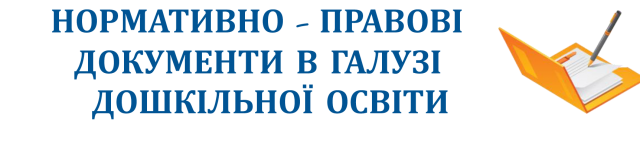 І. Закони України щодо організації дошкільної освіти"Про освіту". Переглянути"Про дошкільну освіту". Переглянути"Про охорону дитинства". Переглянути"Про внесення змін до деяких законодавчих актів України щодо протидії булінгу (цькуванню)". Переглянути"Конвенція про права дитини". Переглянути"Про охорону праці". Переглянути"Про фізичну культуру та спорт". Переглянути"Про організацію трудових відносин в умовах воєнного стану". Переглянути~~~ ПОСТАНОВИ ТА РОЗПОРЯДЖЕННЯ КАБІНЕТУ МІНІСТРІВ ~~~Постанова №86 від 27.01.2021 р. "Положення про заклад дошкільної освіти". ПереглянутиПостанова від 28.07.2021 р. Про внесення змін до постанови КМУ від 10.04.2019р. №530. ПереглянутиПостанова КМУ від 21.07.2021 р. № 765 "Про внесення змін до деяких посанов КМУ щодо організації навчання осіб з ООП". ПереглянутиПостанова КМУ №786 від 28.07.2021 р. "Про внесення змін до норм харчування у закладах освіти та дитячих закладах оздоровлення та відпочинку". ПереглянутиПостанова від 10.04.2019р. №530 "Про затвердження Порядку організації діяльності інклюзивних груп у закладах дошкільної освіти". ПереглянутиПостанова від 13.09.2017р №684 "Про встановлення затвердження Порядку ведення обліку дітей дошкільного, шкільного віку та учнів". Переглянути~~~ НАКАЗИ МІНІСТЕРСТВА ОСВІТИ ~~~Наказ МОН №1633 від 19.12.2017р. "Про затвердження Примірного переліку ігрового та навчально-дидактичного обладнання для закладів дошкільної освіти". ПереглянутиНаказ МОН №536 від 17.05.2021 р. "Про затвердження форми звітності з питань діяльності ЗДО та інструкції щодо їх наповнення". ПереглянутиНаказ Державної служби якості освіти України від 30.11.2020 року №01-11/71 "Методичні рекомендації з питань формування внутрішньої системи забеспечення якості освіти в закладах дошкільної освіти". ПереглянутиНаказ МОН №33 від 12.01.2021р. "Про затвердження Базового компонента дошкільної освіти (Державний стандарт дошкільної освіти) нова редакція". ПереглянутиНаказ МОН від 17.11.2021 №1236 "Про затвердження Умов допуску асистента учня (дитини) до освітнього процесу для виконання його функцій та вимог до нього." ПереглянутиНаказ МОН від 27.05.2014 №648 "Щодо припинення практики створення та вимагання від дошкільних, загальноосвітніх, професійно-технічних та позашкільних навчальних закладів документації та звітності, не передбаченої законодавством України." Переглянути~~~ ЛИСТИ МІНІСТЕРСТВА ОСВІТИ ~~~Лист МОН України №1/8504 -22 "Щодо окремих питань діяльності закладів дошкільної освіти у 2022-2023 н.р.". ПереглянутиЛист МОН України № 1/9-406 від 10.06.2021 р. "Щодо окремих питань діяльності закладів дошкільної освіти у 2021-2022 н.р.". ПереглянутиЛист МОН України № 1/9-404 від 09.08.2021 р. "Про переліки навчальної літератури та навчальних програм, рекомендованих МОН України для використання в освітньому процесі закладів освіти у 2021/2022 н.р.". ПереглянутиЛист МОН № 1/9 - 344 від 07 липня 2021 року "Планування роботи закладу дошкільної освіти на рік". ПереглянутиЛист МОН № 1/9- 363 від 16.07.2021 р. "Про пріорітетні напрями роботи психологічної служби у системі освіти у 2021-2022 н.р.". ПереглянутиЛист МОН №1/9-148 "Методичні рекомендації до оновленого Базового компонента дошкільної освіти". ПереглянутиЛист МОН від 30.07.2020 №1-9/411 "Щодо організації діяльності закладів дошкільної освіти у 2020/2021 навчальному році". ПереглянутиЛист МОН від 22.05.2020 №1-9/269 "Щодо відновлення діяльності закладів дошкільної освіти". ПереглянутиЛист МОН від 12.12.2019 №1-9/766 "Щодо комунікації з дітьми дошкільного віку з родин учасників ООС/АТО, внутрішньо переміщених осіб та організації взаємодії з їхніми батьками". ПереглянутиЛист МОН від 12.12.2019 №1-9/765 "Щодо організації медико-педагогічного контролю на заняттях з фізкультури в закладах дошкільної освіти". ПереглянутиЛист МОН 1/9-406 від 10.08.2021 р. "Щодо організації діяльності закладів дошкільної освіти у 2021-2022 навчальному році". Переглянути"Про організацію освітнього процесу в закладі освіти під час воєнного стану". Переглянути                      Лист МОН № 1/11679-22 від 04 жовтня 2022 р. "Щодо організації діяльності закладів дошкільної освіти та захисту законних прав працівників". Переглянути                  ЛИСТ МОН № 1/3845-22 ВІД 02 КВІТНЯ 2022 Р. «ПРО РЕКОМЕНДАЦІЇ ДЛЯ ПРАЦІВНИКІВ  ЗАКЛАДІВ ДОШКІЛЬНОЇ ОСВІТИ НА ПЕРІОД ДІЇ ВОЄННОГО СТАНУ В УКРАЇНІ». ПЕРЕГЛЯНУТИ                          ЛИСТ МОН № 1/3475-22 ВІД 17 БЕРЕЗНЯ 2022 Р. «ПРО ЗАРАХУВАННЯ ДО ЗАКЛАДІВ ДОШКІЛЬНОЇ ОСВІТИ ДІТЕЙ ІЗ ЧИСЛА ВНУТРІШНЬО ПЕРЕМІЩЕНИХ ОСІБ». ПЕРЕГЛЯНУТИЛИСТ МОН УКРАЇНИ ВІД 30.08.2021 Р. "ЩОДО ОРГАНІЗАЦІЇ НАВЧАННЯ ОСІБ З ООП У ЗАКЛАДАХ ЗАГАЛЬНОЇ СЕРЕДНЬОЇ ОСВІТИ У 2021/2022 НАВЧАЛЬНОМУ РОЦІ". ПЕРЕГЛЯНУТИЛИСТ ДСНС УКРАЇНИ ВІД 14.06.2022 № 03-1870/162-2 «ПРО ОРГАНІЗАЦІЮ УКРИТТЯ ПРАЦІВНИКІВ ТА ДІТЕЙ У ЗАКЛАДАХ ОСВІТИ». ПЕРЕГЛЯТИЛИСТ МОН № 1/3845-22 ВІД 02.04.2022Р. "ПРО РЕКОМЕНДАЦІЇ ДЛЯ ПРАЦІВНИКІВ ЗАКЛАДІВ ДОШКІЛЬНОЇ ОСВІТИ НА ПЕРІОД ДІЇ ВОЄННОГО СТАНУ В УКРАЇНІ". ПЕРЕГЛЯНУТИЛИСТ МОН №№ 1/8504-22  ВІД 27.07.2022Р. "ПРО ОКРЕМІ ПИТАННЯ ДІЯЛЬНОСТІ ЗАКЛАДІВ ДОШКІЛЬНОЇ ОСВІТИ У 2022-2023 НАВЧАЛЬНОМУ РОЦІ ". ПЕРЕГЛЯНУТИ ~~~ ІНКЛЮЗІЯ ~~~Лист МОН України № 1/10258-22 від 06.09.2022 р. "Про організацію освітнього процесу дітей з особливими освітніми у 2022  -2023 н.р."ПереглянутиПро затвердження Положення про індивідуальну форму навчання в загальноосвітніх навчальних закладах . ПереглянутиЩодо введення посад вихователя (асистента вчителя). ПереглянутиПро визначення завдань працівників психологічної служби системи освіти в умовах інклюзивного навчання. ПереглянутиПро затвердження Концепції розвитку інклюзивного навчання. ПереглянутиПро затвердження Положення про інклюзивно-ресурсний центр. ПереглянутиПро затвердження Державного стандарту початкової загальної освіти для дітей з особливими освітніми потребами. ПереглянутиПро затвердження Порядку організації інклюзивного навчання у загальноосвітніх навчальних закладах. ПереглянутиПро затвердження Порядку організації інклюзивного навчання у закладах дошкільної освіти. ПереглянутиПро організацію психологічного та соціального супроводу в умовах інклюзивного навчання. ПереглянутиПро визначення рівня підтримки у дітей з особливими освітніми потребами, які здобувають  дошкільну освіту в інклюзивних групах. Переглянути ~~~ ОСВІТНЯ ДІЯЛЬНІСТЬ ПІД ЧАС КАРАНТИНУ ~~~Постанова Міністерства охорони здоров'я України №8 від 25.08. 2021 р. "Про затвердження протиепідемічних заходів у закладах дошкільної освіти на період карантину у зв'язку з поширенням коронавірусної хвороби (COVID-19)". ПереглянутиПостанова Міністерства охорони здоров'я України №10 від 06.09.2021 року "Про затвердження протиепідемічних заходів у закладах  освіти на період карантину у зв'язку з поширенням коронавірусної хвороби (COVID-19)". ПереглянутиПостанова Кабінету Міністрів України від 11.03.2020 №211 "Про запобігання поширенню на території України короновірусу COVID-19". ПереглянутиЛист Міністерства освіти і науки України від 11.03.2020 №1/9-154. ПереглянутиІнформаційне повідомлення Кабінету Міністрів України від 11.03.2020р. Переглянути~~~ НАКАЗИ ДЕПАРТАМЕНТУ ~~~Наказ №62 від 02.05.2022р. "Про забезпечення психологічного супроводу учасників освітнього процесу в умовах воєнного стану". ПереглянутиНаказ №39 від 28.02.2022р. "Про організацію освітнього процесу на період воєнного стану". ПереглянутиНаказ №55 від 01.04.2022р. "Про порядок комплектування груп в закладах дошкільної освіти  у 2022році". ПереглянутиНаказ №7-аг від 09.01.2023р. "Про встановлення у 2023році розміру плати за харчування дітей у комунальних закладах дошкільної освіти Кам'янської міської територіальної громади". ПереглянутиНаказ №2 від 02.01.2023р. "Про внесення змін до наказу департаменту від 30.03.2020 №56 "Про продовження карантину" (зі змінами)". ПереглянутиНаказ №48-аг від04.04.2022 "Про забезпечення дошкільної освіти міста на період дії воєнного стану в Україні". Переглянути